Основные понятия генетикиГенетика – наука изучающая наследственность и изменчивость организмов.Наследственность – способность организмов передавать свои признаки и особенности из поколения в поколение.Изменчивость – способность приобретать новые признаки в процессе индивидуального развития.Основные закономерности передачи признаков в ряду поколений при половом размножении были впервые установлены чешским ученым Г. Менделем и опубликованы в 1865г. Его исследования долгое время не были правильно оценены. Лишь в 1900г. они были, как бы переоткрыты и подтверждены несколькими учеными.Мендель в своих исследованиях применил гибридологический метод изучения наследственности. Его особенности:1.Анализировал наследование признаков при скрещиваниях (гибридизации);2.Вел точный количественный учет проявления изучаемых признаков у всех особей;3.Анализ закономерностей наследования признаков начал с моногибридного скрещивания. Моногибридное скрещивание – это скрещивание родительских форм наследственно различающихся лишь по одной паре признаков.4.Для исследования выбрал особей различающихся по контрастирующим признакам; и др.Основные понятия генетикиПризнак-любое качество или свойство, характеризующее часть организма, особь, или группу особейГенотип – множество всех генов (аллелей) данного организма.Фенотип – множество всех признаков организма.Гибридизация – это скрещивание организмов различающихся по генотипу.Гаметы – половые клетки.Аллели – разные варианты одного и того же гена, которые определяют развитие разных вариантов одного и того же признака. Обозначаются одной и той же буквой латинского алфавита. Например, окраска горошин определяется аллелями А и а. А- определяет желтую окраску, а аллель а – зеленую.При составлении схемы скрещивания используются следующие символы и обозначенияР- родительские особи♀-материнская особь♂ - отцовская особьх – знак скрещиванияG-гаметыGр – гаметы родительских особейG1 – гаметы гибридов первого поколенияF – гибриды, F1 – гибриды первого поколения, F2 гибриды второго поколенияЗакон единообразия гибридов первого поколения.При скрещивании гомозигот все гибриды первого поколения единообразны по фенотипу и генотипу.Если скрестить растения гороха с желтыми и зелеными семенами, то у всех полученных в результате этого скрещивания растений первого поколения гибридов семена будут желтыми. Противоположный признак (зеленые семена) как бы исчезает.Следовательно, у гибрида первого поколения из каждой пары альтернативных признаков проявляется только один. Второй признак как бы исчезает, не развивается.Преобладание у гибрида признака одного из родителей называется доминированием. Признак, проявляющийся у гибрида первого поколения (гетерозиготы) и подавляющий развитие другого признака назван доминантным ( от лат. dominantis- господствующий) противоположный, т.е подавляемый признак – рецессивный.Рецессивный – признак который в гетерозиготном состоянии не проявляется в фенотипе (от лат. recessus – отступление, удаление).Доминантный признак принято обозначать А, рецессивный –а.Цитологические основы закона единообразия.Р: 	♂    АА                х        ♀    аа                               генотип родителей                  желтые                                          зеленые                         фенотип родителей                горошины                                      горошиныGР                          А                                    а                              гаметы родителейF1                                Аа                                  генотип родителей первого поколения                         желтые                                                      горошины                                        фенотип гибридов первого поколенияЕсли в генотипе организма есть два одинаковых аллельных гена, такой организм называют гомозиготным. Организм может быть гомозиготным по доминантным (АА или ВВ) или рецессивным генам (аа или bb) Если же гены отличаются друг от друга, например один из них доминантный, а другой рецессивный (Аа или Вb), такой организм называют гетерозиготным.Гипотеза чистоты гаметПри образовании половых клеток (гамет) в каждую гамету попадает только один ген из аллельной пары.Гипотеза  чистоты гамет устанавливает, что закон расщепления есть результат случайного сочетания гамет, несущих разные гены. Соединится ли гамета, несущая ген А с другой гаметой, несущей ген А или же а, при условии равной жизнеспособности гамет и равного их количества, одинаково вероятно.Закон расщепления.При скрещивании гетерозигот примерно четвертая часть потомков характеризуется рецессивным вариантом признака.Если потомков первого поколения одинаковых по изучаемому признаку, скрестить между собой, то во втором поколении признаки обоих родителей появляются в определенном числовом соотношении. Желтых семян оказывается примерно в три раза больше, чем зеленых (3/4 : 1/4).Явление, при котором скрещивание гетерозиготных особей приводит к образованию потомства, часть которого несет доминантный признак, а часть рецессивный называется расщепление.Закон независимого распределения генов.Установив закономерности наследования одного признака (моногибридное скрещивание), Мендель начал изучать наследование двух признаков, за которые отвечают две пары аллельных генов. – дигибридное скрещивание. Дигибридное скрещивание – скрещивание родительских форм, различающихся по двум парам признаков а точнее по взаимоисключающим вариантам обоих признаков.Поскольку каждый организм характеризуется  очень большим числом признаков, а число хромосом ограничено, то каждая из них должна нести большое число генов. Результаты дигибридного скрещивания зависят от того, лежат ли гены, определяющие рассматриваемые признаки, в одной хромосоме или в разных. При дигибридном скрещивании Мендель изучал наследование признаков, за которые отвечают гены, лежащие, как выяснилось значительно позднее, в разных хромосомах.Грегор Мендель изучал независимое наследование признаков у гороха. Он скрещивал сорта гороха, которые отличались друг от друга двумя парами признаков. Рассмотрим опыт. Исходными формами для скрещивания взяты гомозиготные формы гороха с желтыми и гладкими семенами, и гороха с зелеными и морщинистыми семенами. При таком скрещивании мы имеем  дело с разными парами аллелей.Доминантные варианты признаки – желтая окраска (А) и гладкая форма (В).Каждое растение образует один сорт гамет. При слиянии этих гамет все потомство будет единообразным т.е. будет с желтыми гладкими  семенами гетерозиготным.При образовании гамет  у гибридов первого поколения из каждой  пары аллельных генов, расположенных в различных парах гомологичных хромосом, в гамету попадает только один, при этом вследствие случайности расхождения отцовских и материнских хромосом ген А может с равной вероятностью попасть в одну гамету с геном В или с геном b. В результате у гибрида первого поколения может образоваться четыре сорта гамет в одинаковом количестве.При слиянии гамет гибридов первого поколения, т.е. при их скрещивании в их потомстве произойдет расщепление. По фенотипу получатся четыре группы особей с различных численных отношениях: 9 особей с желтыми гладкими семенами :  3 с зелеными гладкими  :  3 с желтыми морщинистыми  :  1 с зелеными морщинистыми.Расщепление по каждой паре признаков идет независимо от других пар признаков.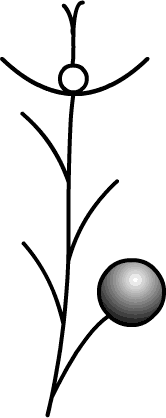 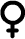 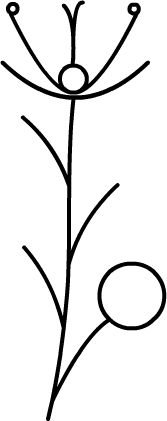 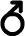 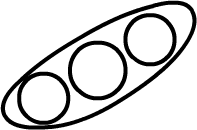 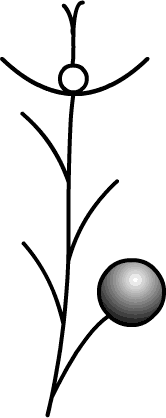 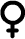 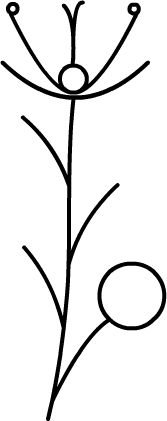 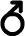 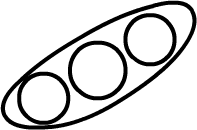 Все гибридные семена I поколения F1
желтые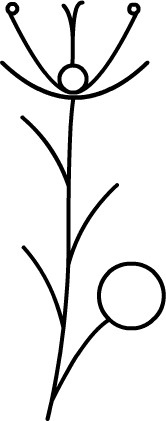 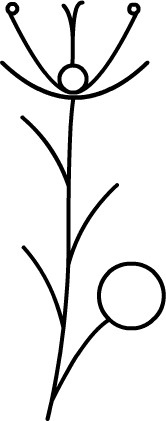 И что же?(когда Грегор Мендель вскрыл плод с семенами, он обнаружил:желтых семян	А	– 75%зеленых семян	a	– 25%Всего Мендель подсчитал в своих опытах 8023 семени!